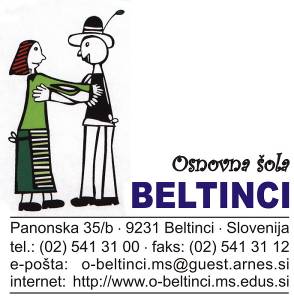 Na osnovi 12. člena Zakona o knjižničarstvu (Uradni list RS, št. 87/2001, , 96/2002-ZUJIK in 92/2015) in Navodil za izločanje in odpis knjižničnega gradiva (NUK, 12. 6. 2012), je ravnateljica Osnovne šole Beltinci Matejka Horvat sprejela PRAVILNIK O IZLOČANJU IN ODPISU KNJIŽNIČNEGA GRADIVAV ŠOLSKI KNJIŽNICI OŠ BELTINCISplošne določbe1. členTa pravilnik določa kriterije in postopke za izločanje in odpis knjižničnega gradiva v šolski knjižnici.2. členIzločeno gradivo je tisto gradivo, ki je začasno umaknjeno iz redne uporabe.3. členOdpisano gradivo je tisto gradivo, ki je trajno odstranjeno iz knjižnične zbirke.Kriteriji za izločanje in odpis gradiva4. členPraviloma se izloča in odpisuje gradivo, ki je glede na namen knjižnice vsebinsko ali fizično neustrezno, predvsem pa:poškodovano in umazano gradivo ter drugo gradivo v slabem stanju,odvečni izvodi gradiva, ki glede na povpraševanje ne ustrezajo več potrebam uporabnikov v nabavljeni količini,nepopolno gradivo,zastarelo gradivo,starejše izdaje gradiva, ki jih lahko nadomestimo z novejšimi,pogrešano gradivo, ki ga zaradi izgube ali podobnih razlogov ni mogoče izterjati od uporabnikov.Metode, ki jih knjižnica uporablja pri izločanju in odpisu gradiva5. členGradivo se izloča in odpisuje redno, najmanj enkrat letno, v skladu s strokovnimi priporočili NUK Ljubljana.Postopki pri izločanju in odpisu gradiva6. členO izločanju in odpisu gradiva v šolski knjižnici odloča posebna komisija, ki jo po sklepu ravnateljice sestavljajo šolska knjižničarka in še vsaj dva pedagoška ali druga strokovna delavca šole.7. členKomisija mora pisno navesti kriterije in razloge za izločanje in odpis gradiva, če so ti drugačni od določenih kriterijev v tem pravilniku.8. členPri izločenem gradivu se spremembo lokacije zabeleži v knjižničnih evidencah. Knjižnica izdela seznam izločenega gradiva, ki praviloma vsebuje naslednje podatke: avtor, naslov, izdaja, kraj, založba, leto izdaje, knjižna zbirka, razlog oz. kriterij za izločitev in datum izločitve.9. členOdpisano gradivo se označi z žigom »odpisano« čez lastniški žig in datumom odpisa. V inventarni knjigi in na ustreznem mestu računalniškega kataložnega zapisa se odpisano gradivo označi z opombo »odpisano« in datumom odpisa. Izgubljeno gradivo odpiše knjižnica le v knjižničnih evidencah.10. členKnjižnica izdela seznam odpisanega gradiva, ki mora vsebovati iste podatke, kot so navedeni v 8. členu tega pravilnika.Letni popis odpisanega gradiva se opravi po stanju 31. decembra tekočega leta. Vrednost odpisanega gradiva se določi po računovodskih predpisih.11. členPogrešano gradivo se odpiše ob letnem popisu s smiselnim upoštevanjem navodil iz 9. in 10. člena.Ravnanje z odpisanim gradivom12. členKnjižnica posreduje NUK abecedne sezname odpisanega gradiva.  Tega odpisanega gradiva knjižnica ne sme ponuditi drugim knjižnicam, dokler NUK ne izbere gradiva, ki ga potrebuje. NUK mora obvestiti knjižnico o izboru gradiva v štirinajstih dneh po prejemu seznama.NUK prevzame izbrano gradivo na lastne stroške.13. členŠolska knjižnica odpisano gradivo nato ponudi drugim šolskim knjižnicam v svoji oz. v sosednjih občinah, domoznansko gradivo osrednji občinski knjižnici, nato pa katerikoli drugi zainteresirani knjižnici.14. členOdpisano gradivo, ki je šolski knjižnici ostalo po izpolnitvi zahtev iz 12. in 13. člena, lahko podari drugim javnim zavodom, humanitarnim in podobnim organizacijam, uporabnikom ali širši javnosti, proda na javni dražbi ali odda v reciklažo. Izkupiček od prodaje odpisanega gradiva mora knjižnica nameniti za dopolnjevanje knjižničnih zbirk.15. členČe knjižnica spremeni status ali namen in del njenega gradiva ne ustreza več njeni funkciji, se le-to izloči in odpiše v enkratnem postopku, skladno z določili tega pravilnika.16. členTa pravilnik se  javno objavi na spletni strani šole in začne veljati, 17. 1. 2020.        Beltinci, 17. 1. 2020Pravilnik pripravila Cvetka Rengeo, knjižničarka OŠ Beltinci ______________Pravilnik sprejela Matejka Horvat, ravnateljica šole _______________